В рамках расследования уголовных дел, фигурантом которых является А.Атамбаев, наложен арест на имущество, ценные бумаги, акции, на все расчетные счета имеющихся в следующих банках Кыргызской Республики:ОАО «Кыргызкоммерцбанк»; ОАО «Коммерческий банк КЫРГЫЗСТАН»; ОАО «Оптима Банк»; ЗАО «Кыргызско-Швейцарский Банк»; ОАО «Капитал Банк»; ОАО РК «АМАНБАНК»; ЗАО АКБ «Толубай»; ОАО «РСК Банк»; ЗАО «Демир Кыргыз Интернэшнл Банк»;  ЗАО «БТА Банк»;  ОАО «Дос-Кредобанк»;  ЗАО «ЭкоИсламикБанк»;  ОАО «Евразийский Сберегательный Банк»;  ЗАО «Банк Азии»;  ОАО «БАКАЙ БАНК»;  ОАО «Халык Банк Кыргызстан»;  Бишкекский филиал Национального банка Пакистана;  ЗАО «Кыргызский Инвестиционно-Кредитный Банк»;  ОАО «ФинансКредитБанк»;  ОАО «Айыл Банк»;  ОАО «Росинбанк»;  ОАО Банк «Бай-Тушум»;  ЗАО «ФИНКА Банк»;  ОАО «Чанг Ан Банк»;  ЗАО «Банк Компаньон». и содержимого банковских ячеек принадлежащих следующим юридическим и физическим лицам: Атамбаев Алмазбек Шаршенович; Атамбаева Раиса Минахмедовна; ОАО Кыргызавтомаш; ОсОО «Апрель-ТВ»; Общественный фонд «Апрель»; ОсОО «Редакция телерадиокомпании «Канал D» (Канал Ди); Общественное объединение «Республиканский Общественный Экспертный совет по вопросам Устойчивого Человеческого развития»; Учреждение «Медико-образовательный научный центр «Здоровье и долголетие» (МОНЦЗиД); Объединение юридических лиц «Ассоциация Телерадиоорганизаций»; Объединение юридических лиц «Ассоциации предприятий «Корпорация Кыргызавтомаш».	В целях обеспечения исполнения приговора в части возмещения материального ущерба и морального вреда, других имущественных взысканий или возможной конфискации имущества, по которым следствие имеет достаточные основания полагать, что оно получено в результате преступных действий подозреваемого Атамбаева А.Ш. и его близких родственников, наложен арест на имущество на следующих физических и юридических лиц:Атамбаев Алмазбек Шаршенович:- ТОЙОТА-ЛЭНДКРУЗЕР, 2000 года год выпуска;- МИЦУБИСИ-ПАДЖЕРО, 1997 года выпуска;- ТОЙОТА-ЛЭНДКРУЗЕР, 1998 года год выпуска;- МАН, 1993 года выпуска;- БМВ-Х53, 2001 года выпуска;- земельный участок, Аламудунский район, с.Кой-Таш, ул.Б/н;- земельный участок, Ыссык-Кульский район, а/а Чон-Сары-Ойский, квартал Курортно-рекреационная зона;- пастбище, Аламудунский район, с.Арашан;-земельный участок, Аламудунский район, с.Арашан;- многолетние насаждения, Аламудунский район, с.Кой-Таш, уч.Аламудун;- земельный участок, Аламудунский район, с.Кой-Таш;- оздоровительный центр, Аламудунский район, с.Кой-Таш;- жилой дом, Аламудунский район, с.Арашан, ул.Полевая;- многолетние насаждения, Аламудунский район, с.Арашан, ул.2-участок;- многолетние насаждения Аламудунский район, с.Арашан, уч.Татыр;Атамбаева Раиса Минахмедовна:- ТОЙОТА-ЛЭНДКРУЗЕР, 2004 года выпуска;- МЕРСЕДЕС-БЕНЦ600, 1994 года выпуска;- ГАЗ 3110, 1999 года выпуска;- квартира, г.Бишкек, ул.Московская;- жилой дом, г.Бишкек, пер.Новооктябрьский;ОАО Кыргызавтомаш:- нежилое помещение, г.Бишкек, ул.Матросова;- земельный участок, г.Бишкек, ул.Матросова;- земельный участок, г.Бишкек, ул.Матросова;- нежилое помещение, г.Бишкек, ул.Матросова;- железная дорога, г.Бишкек, ул.Матросова;- земельный участок, г.Бишкек, ул.Матросова;- земельный участок, г.Бишкек, ул.Матросова;- нежилое помещение, г.Бишкек, ул.Матросова;- нежилое помещение, г.Бишкек, ул.Матросова;- торговый центр, г.Бишкек, ул.Матросова;- нежилое помещение, г.Бишкек, ул.Матросова;- нежилое помещение, г.Бишкек, ул.Матросова;- нежилое помещение, г.Бишкек, ул.Матросова;- земельный участок, г.Бишкек, ул.Матросова;- нежилое помещение, г.Бишкек, ул.Л.Толстого;- земельный участок, г.Бишкек, ул.Матросова;- нежилое помещение, г.Бишкек, ул.Матросова;- нежилое помещение, г.Бишкек, ул.Матросова;- цех, г.Бишкек, ул.Матросова;- квартира, г.Бишкек, ул.Ибраимова;- магазин, г.Бишкек, ул.Матросова;- цех, г.Бишкек, ул.Матросова;- склад, г.Бишкек, ул.Матросова;- склад, г.Бишкек, ул.Матросова;- цех, г.Бишкек, ул.Матросова;- земельный участок, г.Бишкек, ул.Матросова;- цех, г.Бишкек, ул.Матросова;- нежилое помещение, г.Бишкек, ул.Матросова;- нежилое помещение, г.Бишкек, ул.Матросова;- нежилое помещение, г.Бишкек, ул.Матросова;- нежилое помещение, г.Бишкек, ул.Матросова;- склад, г.Бишкек, ул.Матросова;- нежилое помещение, г.Бишкек, ул.Матросова;- склад, г.Бишкек, ул.Матросова;- нежилое помещение, г.Бишкек, ул.Матросова;- резервуар, г.Бишкек, ул.Матросова;- цех, г.Бишкек, ул.Матросова;- нежилое помещение, г.Бишкек, ул.Матросова;- цех, г.Бишкек, ул.Матросова;- склад, г.Бишкек, ул.Матросова;- нежилое помещение, г.Бишкек, ул.Матросова;- нежилое помещение, г.Бишкек, ул.Матросова;- многоквартирный дом, г.Бишкек, микр.Джал;- нежилое помещение, г.Бишкек, ул.Матросова;- нежилое помещение, г.Бишкек, ул.Матросова;- цех, г.Бишкек, ул.Матросова;- склад, г.Бишкек, ул.Матросова;- цех, г.Бишкек, ул.Матросова;- квартира, г.Бишкек, микр.Джал;- нежилое помещение, г.Бишкек, ул.Матросова;- нежилое помещение, г.Бишкек, ул.Матросова;- цех, г.Бишкек, ул.Матросова;- офис, г.Бишкек, ул.Матросова;- квартира, г.Бишкек, микр.Джал;- квартира, г.Бишкек, микр.Джал;- квартира, г.Бишкек, микр.Джал;- цех, г.Бишкек, ул.Матросова;- квартира, г.Бишкек, микр.Джал;- квартира, г.Бишкек, микр.Джал;- квартира, г.Бишкек, микр.Джал;- квартира, г.Бишкек, ул.Ибраимова;- квартира, г.Бишкек, ул.Ибраимова;- нежилое помещение, г.Бишкек, ул.Матросова- нежилое помещение, г.Бишкек, ул.Горького;- квартира, г.Бишкек, микр.Джал;- квартира, г.Бишкек, микр.Джал;- квартира, г.Бишкек, микр.Джал;- квартира, г.Бишкек, микр.Джал;- квартира, г.Бишкек, микр.Джал;- квартира, г.Бишкек, микр.Джал;- квартира, г.Бишкек, микр.Джал;- квартира, г.Бишкек, микр.Джал;- квартира, г.Бишкек, микр.Джал;- квартира, г.Бишкек, микр.Джал;- нежилое помещение, г.Бишкек, ул.Матросова;- нежилое помещение, г.Бишкек, ул.Матросова;- склад, г.Бишкек, ул.Матросова;- цех, г.Бишкек, ул.Матросова;- нежилое помещение, г.Бишкек, ул.Матросова;- нежилое помещение, г.Бишкек, ул.Матросова;- нежилое помещение, г.Бишкек, ул.Матросова;- цех, г.Бишкек, ул.Матросова;- склад, г.Бишкек, ул.Матросова;- нежилое помещение, г.Бишкек, ул.Матросова;- цех, г.Бишкек, ул.Матросова;- цех, г.Бишкек, ул.Матросова;- нежилое помещение, г.Бишкек, ул.Матросова;- нежилое помещение, г.Бишкек, ул.Матросова;- цех, г.Бишкек, ул.Матросова;- цех, г.Бишкек, ул.Матросова; - склад, г.Бишкек, ул.Матросова;- нежилое помещение, г.Бишкек, ул.Матросова;- нежилое помещение, г.Бишкек, ул.Матросова;- нежилое помещение, г.Бишкек, ул.Матросова;- нежилое помещение, г.Бишкек, ул.Матросова;- цех, г.Бишкек, ул.Матросова;- цех, г.Бишкек, ул.Матросова;- нежилое помещение, г.Бишкек, ул.Матросова;- цех, г.Бишкек, ул.Матросова;- нежилое помещение, г.Бишкек, ул.Матросова;- квартира, г.Бишкек, микр.Джал.ОАО «Медиа Форум»: - земельный участок, г.Бишкек, ул.7 апреля;- земельный участок, г.Бишкек, ул.7 апреля;- нежилое помещение, г.Бишкек, ул.7 апреля;ОсОО Научно-производственная фирма «Форум»: - незавершенный объект, Ыссык-Кульский район, г.Чолпон-Ата, квартал Курортно-рекреационная зона;- незавершенный объект, Ыссык-Кульский район, г.Чолпон-Ата, квартал Курортно-рекреационная зона;- земельный участок, Ыссык-Кульский район, г.Чолпон-Ата, квартал Курортно-рекреационная зона;ОсОО «Апрель-ТВ»:- студия ТВ, Радио, г.Джалал-Абад, ул.Ленина;- телецентр, г.Джалал-Абад, ул.Ленина;- Общественный фонд «Апрель»;ОсОО «Редакция телерадиокомпании «Канал D» (Канал Ди);Общественное объединение «Республиканский Общественный Экспертный совет по вопросам Устойчивого Человеческого развития»;Учреждение «Медико-образовательный научный центр «Здоровье и долголетие» (МОНЦЗиД);Объединение юридических лиц «Ассоциация Телерадиоорганизаций»;Объединение юридических лиц «Ассоциации предприятий «Корпорация Кыргызавтомаш».КЫРГЫЗ РЕСПУБЛИКАСЫНЫНБАШКЫ ПРОКУРАТУРАСЫ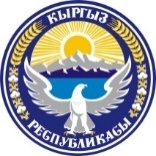 ГЕНЕРАЛЬНАЯ ПРОКУРАТУРАКЫРГЫЗСКОЙ РЕСПУБЛИКИ720044, Бишкек ш., Токтоналиев көч ., 139тел.: +996 312 542463, факс: 542466press@prokuror.kg, э/э №12905341131810068ОКПО 04728939 ИНН 02802199610185720044,г. Бишкек, ул. Токтоналиева, 139тел.: +996 312 542463, факс: 542466press@prokuror.kg, р/с №12905341131810068ОКПО 04728939  ИНН 02802199610185